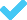 Уведомления об исчисленных суммах. Что нужно знать.Уведомления об исчисленных суммах. Что нужно знать.Промостраница	Часто задаваемые вопросы	Центр оперативной помощи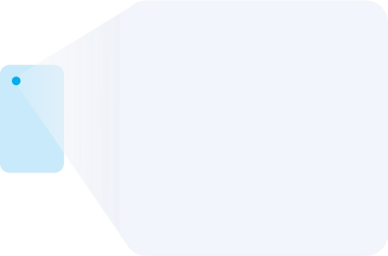 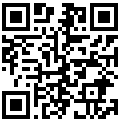 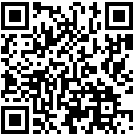 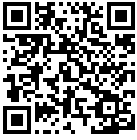 31 декабря 2023 года заканчивается переходный период, связанныйс внедрением ЕНСуплата авансовых платежей вместоподачи уведомленийп.12 ст.4 Федерального закона от 14.07.2022 №263-ФЗпени за ошибки в уведомлениях не начисляются, если на ЕНСдостаточно средств для погашения обязанности по уплате налоговПостановление Правительства Российской Федерации от 29.03.2023 №500С 1 января 2024 года можно представлять ТОЛЬКО уведомлениеоб исчисленных налогахуведомление подается по форме, утвержденной приказом ФНС России от 02.11.2022 №ЕД-7-8/1047@достаточно одного уведомления по всем авансам, причем можно оформить одно уведомление сразу на несколько периодовдля исключения ошибок введены контрольные соотношенияавтозаполнение в Личном кабинете на сайте www.nalog.gov.ru и учетных (бухгалтерских) системахдля ИП предусмотрено использование неквалифицированной электронной подписи при отправке из Личного кабинетаПот каким налогам представляется уведомление?Юридические лица и индивидуальные предприниматели подают уведомление по:НДФЛстраховым взносам Имущественным налогам ЮЛ УСНЕСХНВ какие сроки подавать уведомление?не позднее 25 числа месяца,в котором установлен срок уплатыВ декабре 2023 года уведомление по НДФЛ представляется дважды:не позднее 25 декабря 2023 года отчетный период 23 ноября -22 декабря 2023 годане позднее 29 декабря 2023 года отчетный период 23-31 декабря 2023 годаМожно подавать уведомлениес отрицательными значениями?Да. Такое уведомление может быть подано по УСН и НДФЛ по доходамот предпринимательской деятельностиза полугодие и девять месяцевк их уменьшениюКак исправить ошибку в уведомлении?Подать новое уведомление:«обнулить» старое уведомление (повторить реквизиты, а в сумме указать «0») и подать новоес верными реквизитами;если ошибка в сумме, необходимо повторить реквизиты, а в сумме указать верное значение